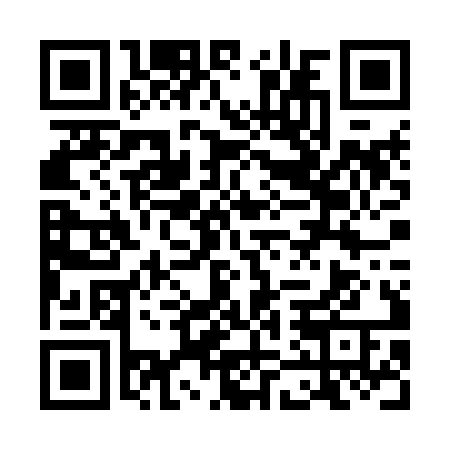 Prayer times for Mettersdorf am Saßbach, AustriaWed 1 May 2024 - Fri 31 May 2024High Latitude Method: Angle Based RulePrayer Calculation Method: Muslim World LeagueAsar Calculation Method: ShafiPrayer times provided by https://www.salahtimes.comDateDayFajrSunriseDhuhrAsrMaghribIsha1Wed3:375:4212:544:528:0810:042Thu3:355:4012:544:538:0910:063Fri3:325:3912:544:538:1010:084Sat3:305:3712:544:548:1210:105Sun3:285:3612:544:548:1310:126Mon3:255:3412:544:558:1410:147Tue3:235:3312:544:558:1610:178Wed3:205:3112:544:568:1710:199Thu3:185:3012:544:568:1810:2110Fri3:155:2812:544:578:1910:2311Sat3:135:2712:544:578:2110:2512Sun3:115:2612:544:588:2210:2813Mon3:085:2512:544:588:2310:3014Tue3:065:2312:544:598:2410:3215Wed3:045:2212:544:598:2610:3416Thu3:015:2112:544:598:2710:3617Fri2:595:2012:545:008:2810:3918Sat2:575:1912:545:008:2910:4119Sun2:545:1812:545:018:3010:4320Mon2:525:1612:545:018:3210:4521Tue2:505:1512:545:028:3310:4722Wed2:485:1412:545:028:3410:4923Thu2:455:1412:545:028:3510:5224Fri2:435:1312:545:038:3610:5425Sat2:415:1212:545:038:3710:5626Sun2:395:1112:545:048:3810:5827Mon2:375:1012:545:048:3911:0028Tue2:375:0912:555:058:4011:0229Wed2:365:0912:555:058:4111:0430Thu2:365:0812:555:058:4211:0531Fri2:365:0712:555:068:4311:06